MinutesCity of Gridley Council Meeting WednesdaySeptember1, 2021 6:20 PM. City Hall 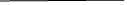 Mayor Lynn Osburn called the meeting to order at 6:20 pm. In attendance were council members Justin Daily, Greg Yotz, RJ Snovelle and Les Stone. Also, in attendance City Clerk Teresa Budd and City Water and Sewer Maintenance Operator Brian Isch, City Attorney Rustin Kimmell, and visitor Brady Rand. Greg Yotz made a motion to approve the minutes from the August 4, 2021 Council Meeting. Les Stone seconded, and all were in favor. Greg Yotz made a motion to approve the bills. Les Stone seconded, and all were in favor. Voices of the Community heard from Brady Rand. He would like the Councils consideration for the open Titan Recreation Director Position,Titan Recreation Report. Soccer Season has started and Titan Rec has two teams.The Gridley Lake is open for fishing and camping. The Community Building is open for events. Council is considering new flooring in the building. The Council has two samples for the Sr. Citizens Club to look at. Council will get a quote for the cost.The City Council voted Stella Eccles Yard of the Month for September.Old Business SCC Middle School no update. Council reviewed the drafted letter explaining the Sewer Rate increase and the Sales and Use Tax intent for the next election. The Letter will be mailed to City of Gridley Residents.City Attorney Rustin Kimmell turned in the papers to the County Clerk’s office regarding the intent for a Sales and Use Tax for The City of Gridley to be put on the Ballot for the November Election. Resolution 2021-4 will be published in the Coffey County Republican on September 23,2021 and September 30,2021Les Stone made a motion to hire Brady Rand as Titan Recreation Director. Greg Yotz seconded, and all were in favor.Council read the letter of interest for the open July Forth Directors position from Anna Kraft and Alex Kraft. Greg Yotz made a motion to hire Anna Kraft and Alex Kraft to fill the open position. Justin Daily seconded, and all were in favor.Kristen Roney turned in an application for the open Community Center Janitor position. Les Stone made motion to hire Kristen and RJ. Snovelle seconded, and all were in favor. Greg Yotz abstained from the vote.New Business Council discussed having a Fall Cleanup Day in October of 2021. Council asked Teresa Budd and Brian Isch to contact Republic Services for cost of a dumpster that City of Gridley residents could use for the cleanup. Council will make a decision at the next meeting.CFS engineer Jim Schuessler did a study of the city and would like to meet with the council to discuss his recommended list of future projects for the City of Gridley. The Council will hold a special meeting on a future date to be determined at the next City Council meeting.City Clerk Teresa Budd gave a report on office events.Council discussed City Code 2-111#3 Nuisance Animal - Activities prohibited. RJ Snovelle made a motion to adjourn the meeting. Justin Daily seconded, and all were in favor. Meeting Adjourned at 7:25pm. Teresa Budd, City Clerk 